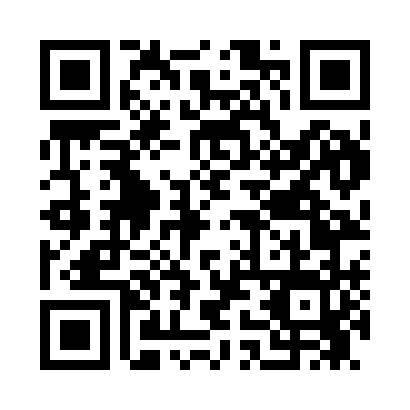 Prayer times for Auckland, California, USAMon 1 Jul 2024 - Wed 31 Jul 2024High Latitude Method: Angle Based RulePrayer Calculation Method: Islamic Society of North AmericaAsar Calculation Method: ShafiPrayer times provided by https://www.salahtimes.comDateDayFajrSunriseDhuhrAsrMaghribIsha1Mon4:135:421:004:528:199:472Tue4:145:431:014:528:199:473Wed4:155:431:014:528:199:474Thu4:155:441:014:528:189:465Fri4:165:441:014:528:189:466Sat4:175:451:014:528:189:467Sun4:175:451:024:528:189:458Mon4:185:461:024:528:179:459Tue4:195:461:024:538:179:4410Wed4:205:471:024:538:179:4411Thu4:215:481:024:538:169:4312Fri4:225:481:024:538:169:4213Sat4:225:491:024:538:159:4214Sun4:235:501:024:538:159:4115Mon4:245:501:034:538:149:4016Tue4:255:511:034:538:149:4017Wed4:265:521:034:538:139:3918Thu4:275:521:034:538:139:3819Fri4:285:531:034:538:129:3720Sat4:295:541:034:538:129:3621Sun4:305:551:034:538:119:3522Mon4:315:551:034:538:109:3423Tue4:325:561:034:528:109:3324Wed4:335:571:034:528:099:3225Thu4:345:581:034:528:089:3126Fri4:355:581:034:528:079:3027Sat4:365:591:034:528:069:2928Sun4:376:001:034:528:069:2829Mon4:396:011:034:528:059:2730Tue4:406:021:034:518:049:2531Wed4:416:021:034:518:039:24